БОЙОРОК                                                                        РАСПОРЯЖЕНИЕ  16 январь 2019й.                                № 02                            16 января 2019г.     Об утверждении плана - закупок  товаров,работ, услуг на текущий финансовый 2019 год,на плановые 2020-2021 годаВ соответствии с ч. 10 ст.21 ФЗ от 05.04.2013г. 44-ФЗ «О контрактной системе в сфере закупок товаров, работ, услуг для обеспечения государственных и муниципальных нужд»:1.	Контрактному управляющему Хайдаршину Зинфиру Фидусовичу, сформировать и обеспечить разработку в единой информационной системе  плана – закупок товаров, работ, услуг на текущий финансовый 2019 год, на плановые 2020 - 2021 года  по сельскому поселению Байгузинский сельсовет муниципального района Янаульский район Республики Башкортостан;2.	Утверждение и размещение плана – закупок товаров, работ, услуг на текущий финансовый 2019 год, на плановые 2020 - 2021 года в единой информационной системе возлагаю на Хайдаршина Зинфира Фидусовича.3. 	Контроль  за исполнением настоящего распоряжения  оставляю за собой. Глава сельского поселения                                                             З.З.Ханов  С распоряжением  ознакомлен:                                            З.Ф.ХайдаршинБАШKОРТОСТАН  РЕСПУБЛИКАhЫЯHАУЫЛ  РАЙОНЫ МУНИЦИПАЛЬ РАЙОНЫНЫН БАЙFУЖА  АУЫЛ СОВЕТЫ АУЫЛ БИЛEМEhЕ  ХАКИМИEТЕ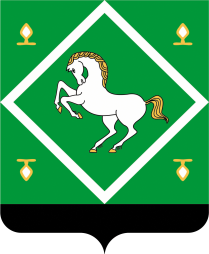 Администрация сельского поселения байгузинский сельсовет МУНИЦИПАЛЬНОГО  районаЯНАУЛЬСКИЙ РАЙОН РеспубликИ Башкортостан 